2018年下半年浙江省普通高校招生选考科目考试技术试题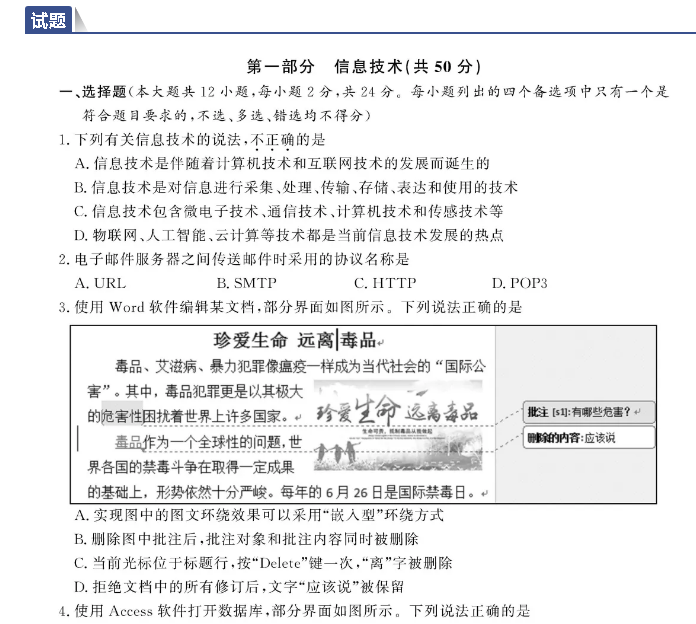 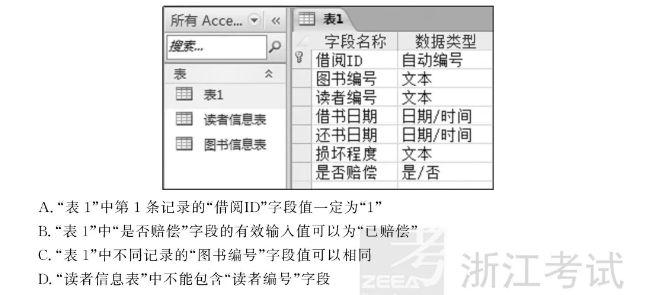 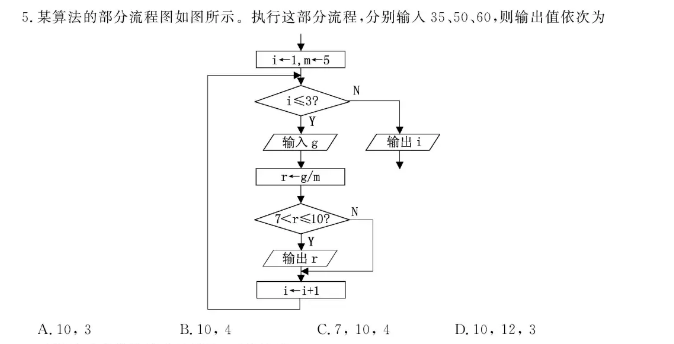 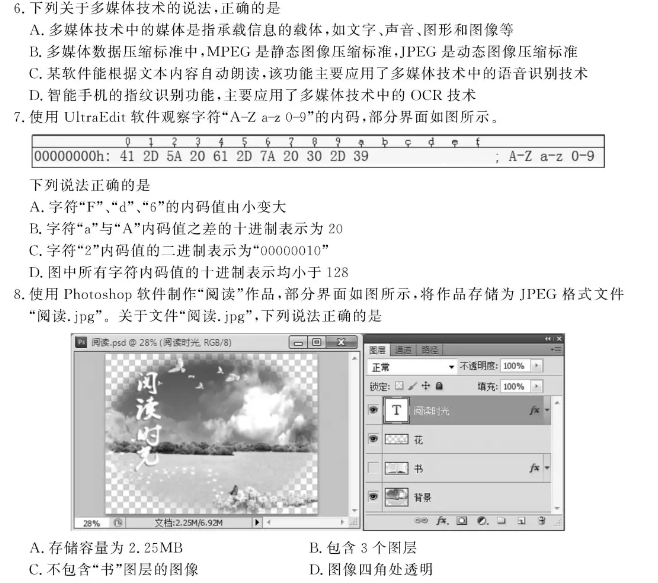 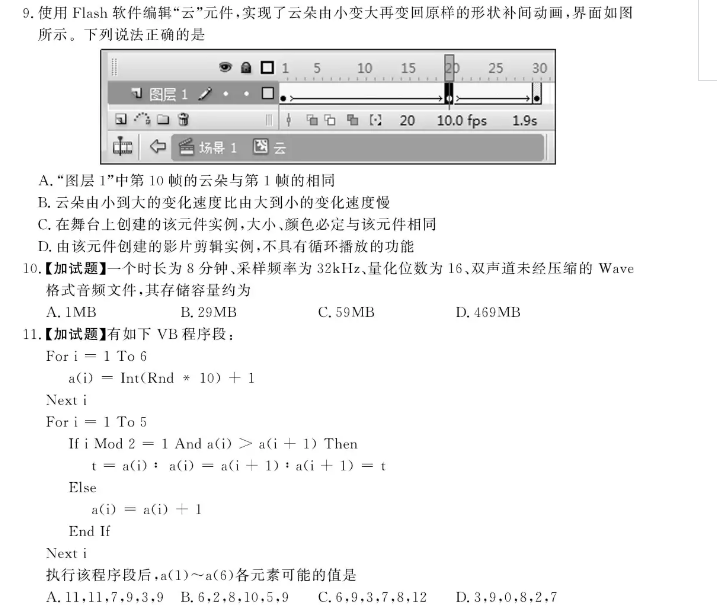 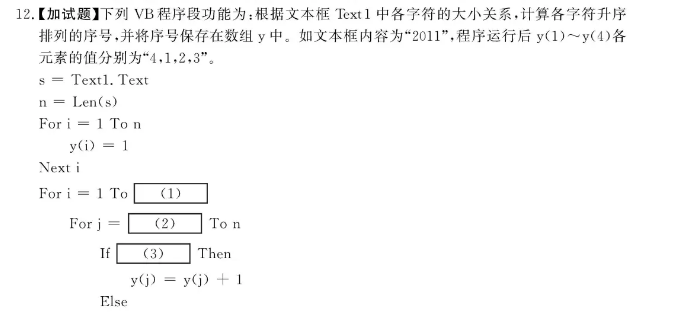 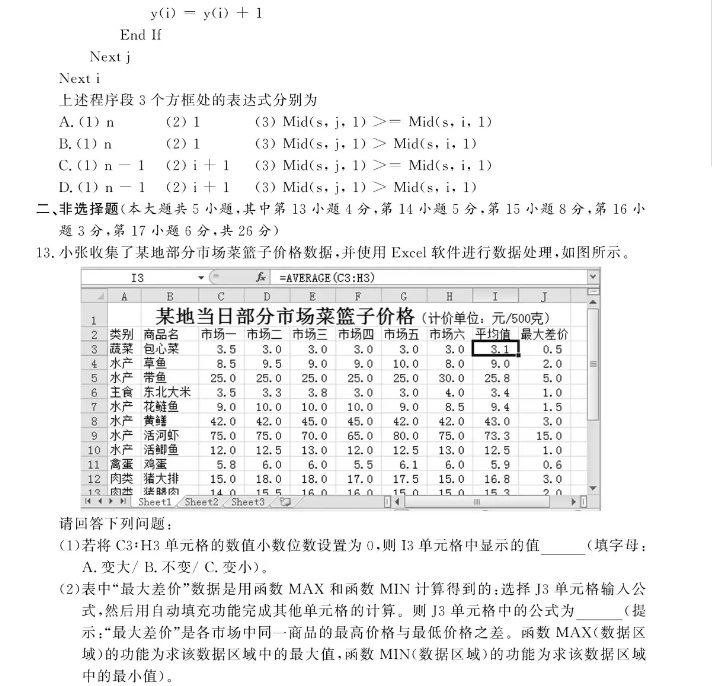 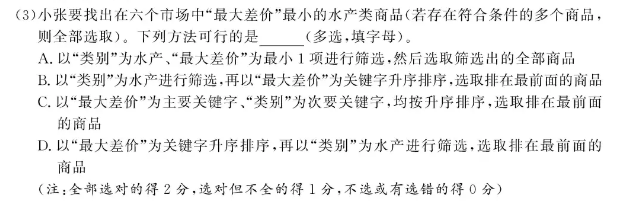 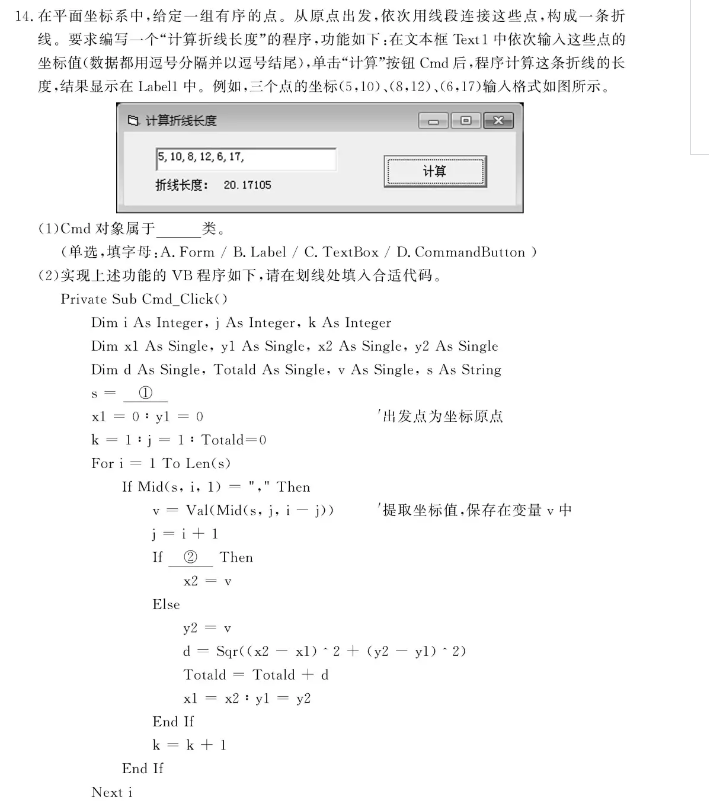 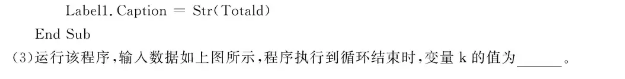 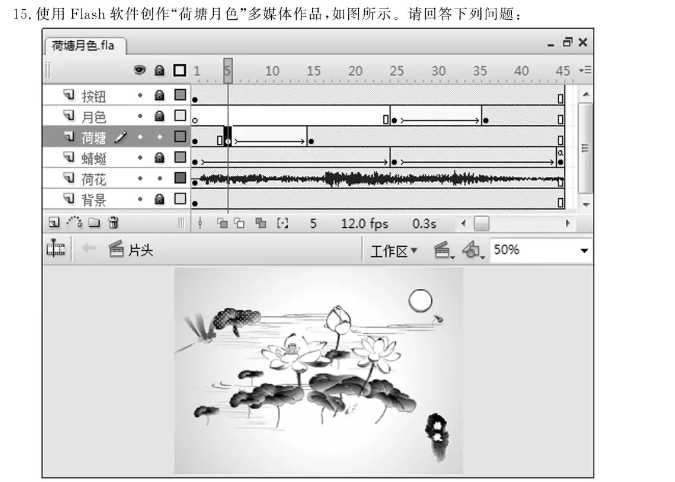 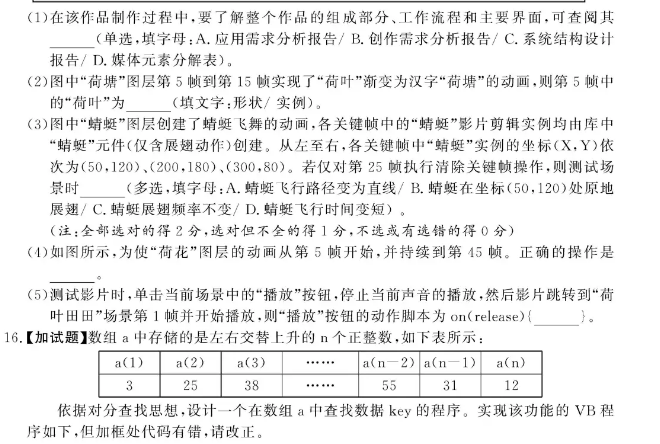 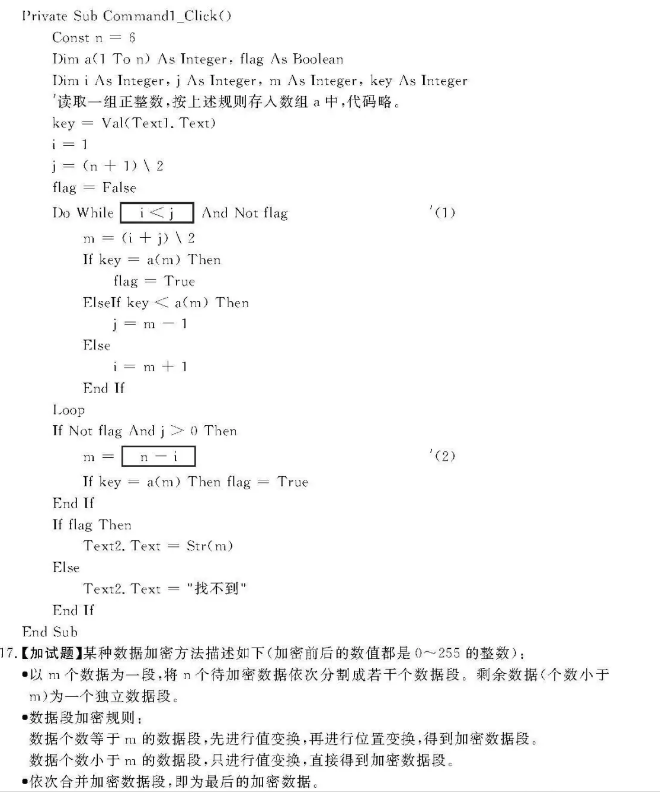 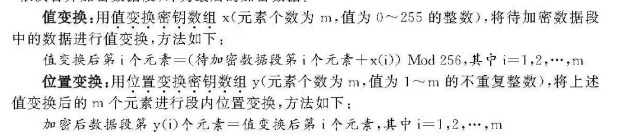 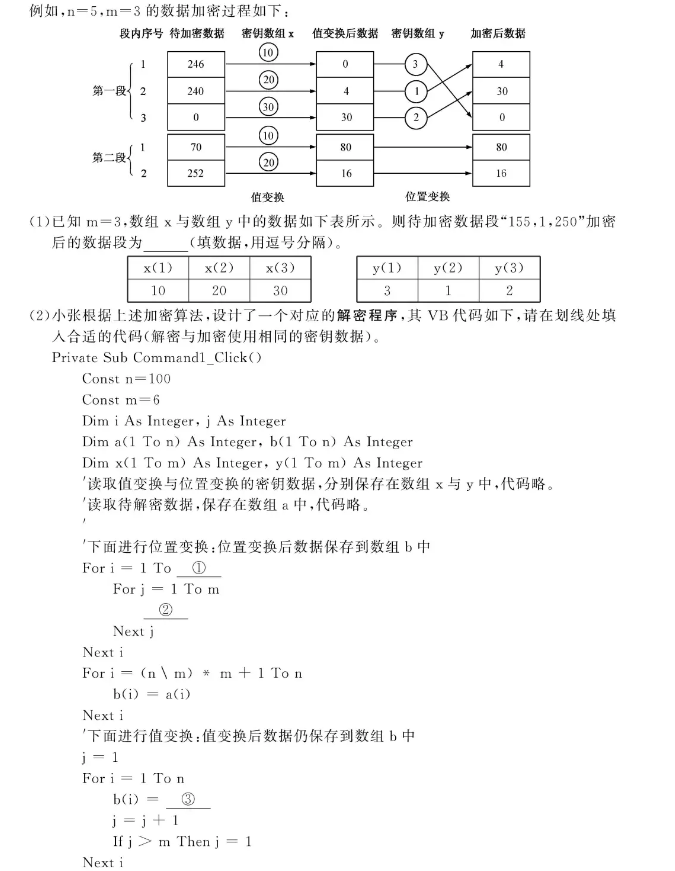 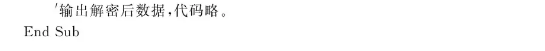 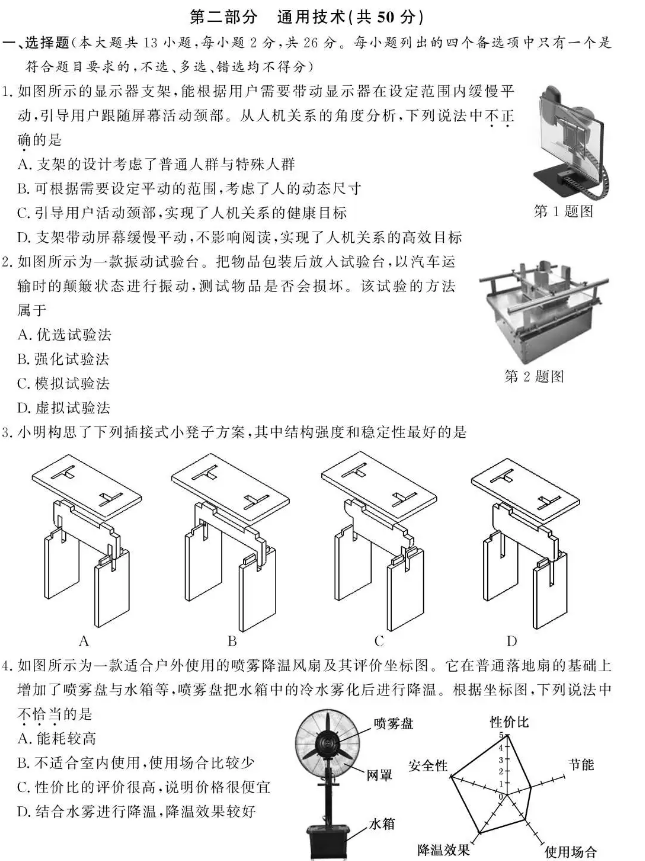 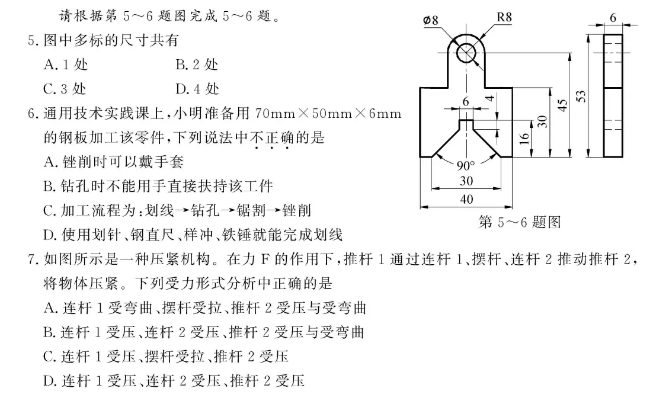 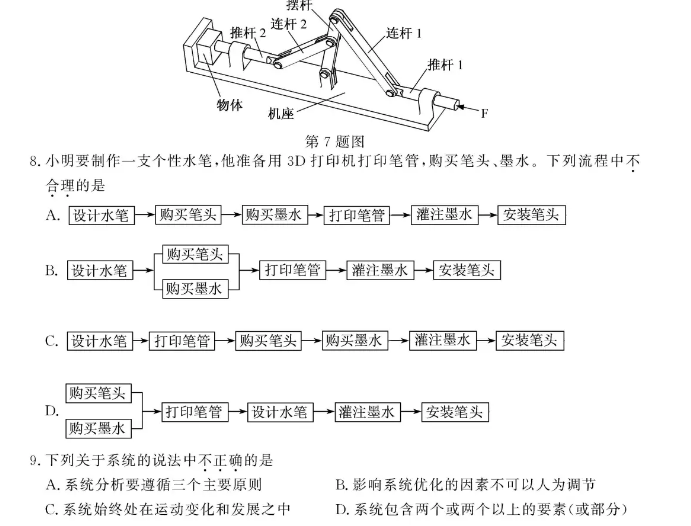 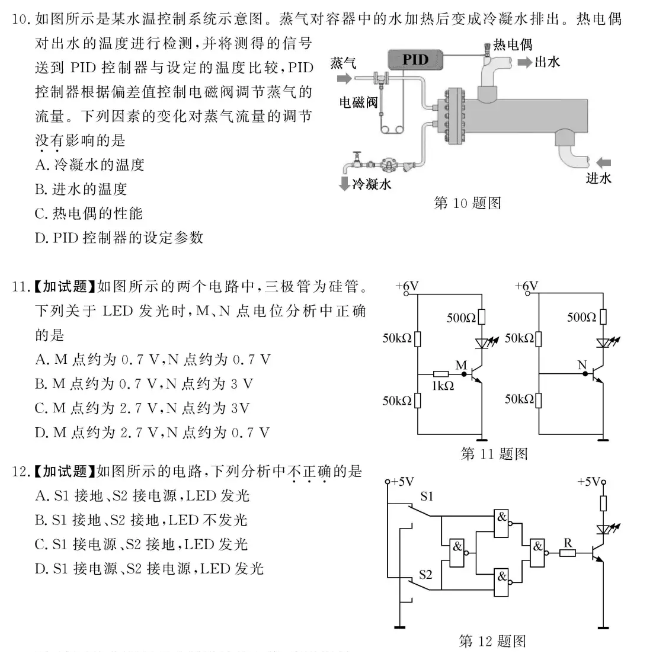 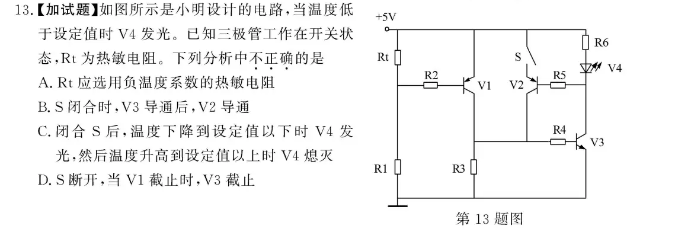 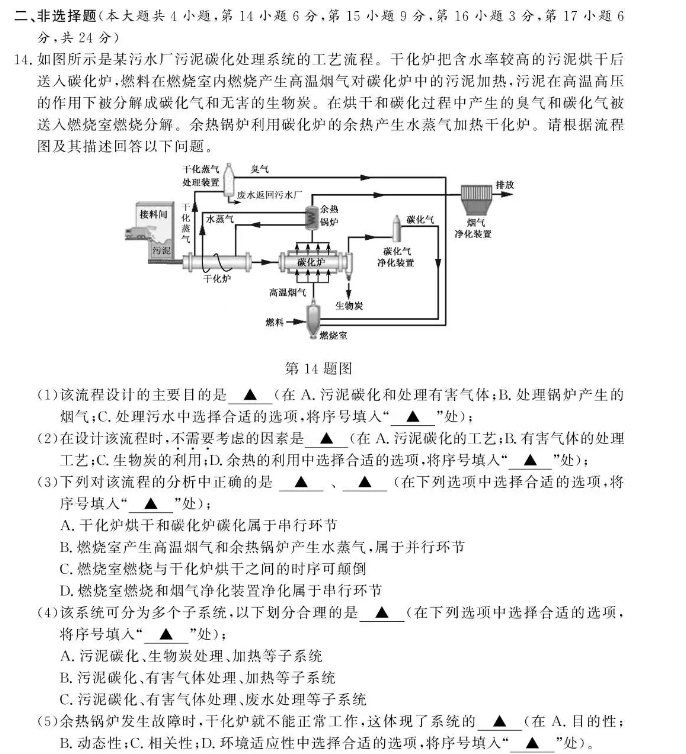 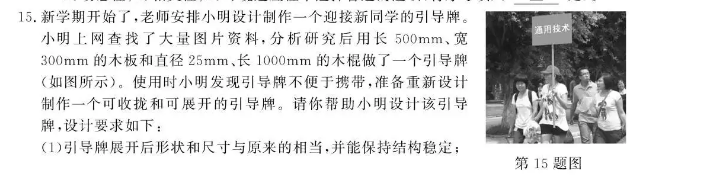 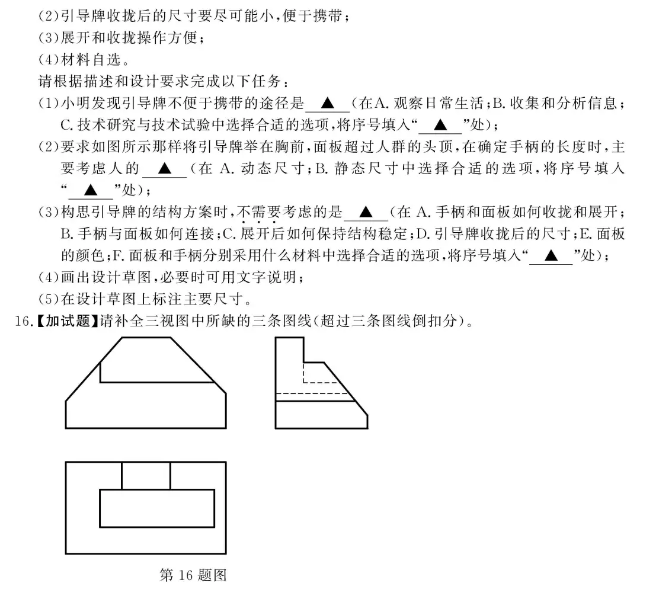 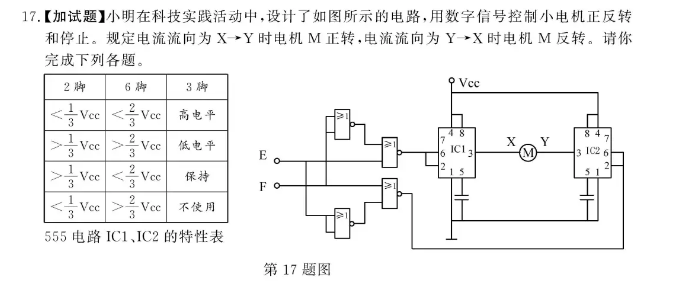 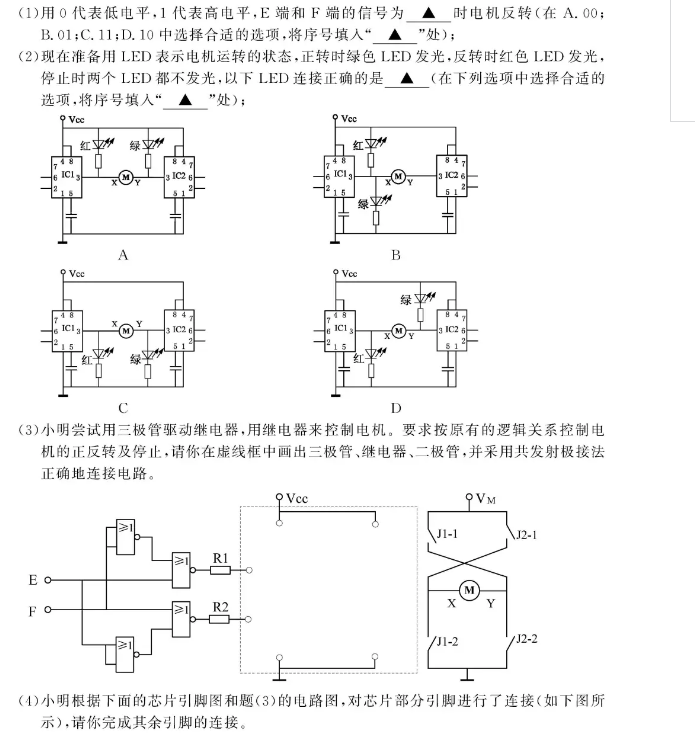 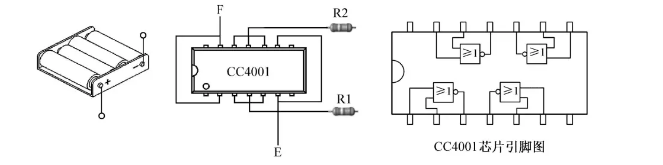 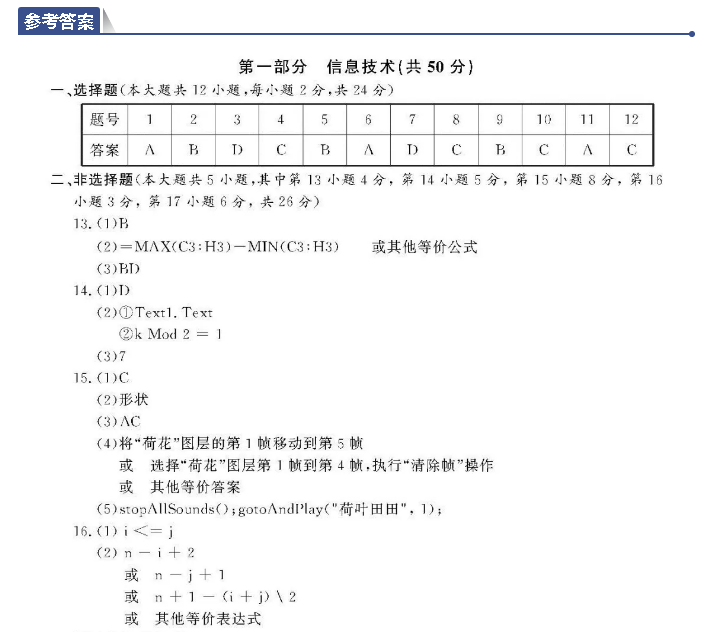 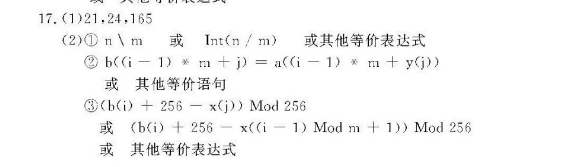 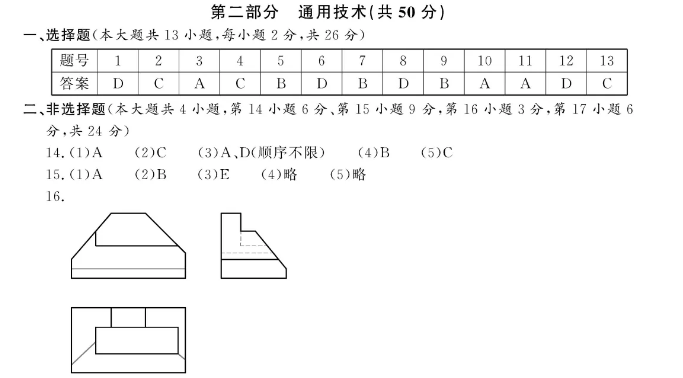 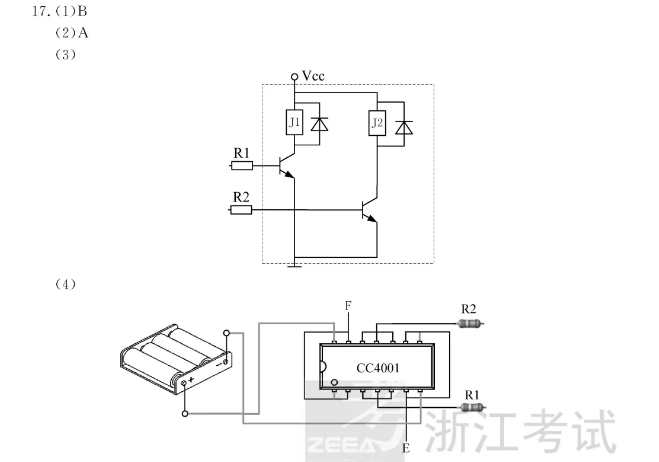 